FamousArkansan#1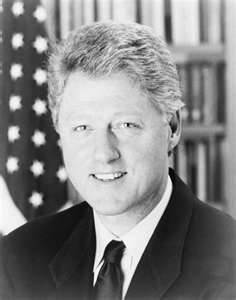 FamousArkansan#2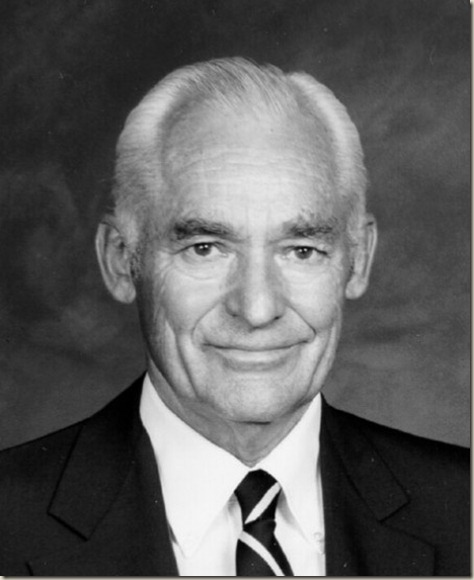 FamousArkansan#3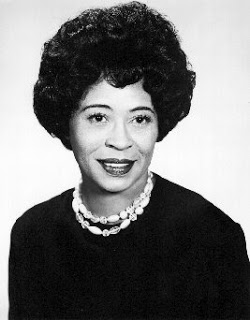 